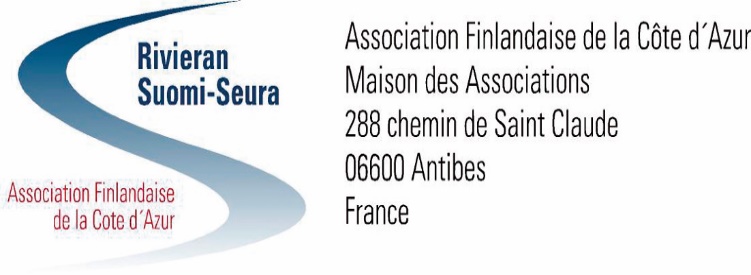 				PIKATIEDOTE 16.10.2017				www.rivieran-suomi-seura.orgTämän pikatiedotteen sisältö* Kirjailijavierailu tohtori Kari Nars Seuraintalolla Antibesissa pe 3.11.* Muistutus Itsenäisyyspäivän Le Negrescon Massena-salissa nautittavan juhlalounaan ilmoittautumisajan päättymisestä 		****Edellisessä Jäsentiedotteessa 10.10.2017 kerroimme, että kirjailijavierailu Lander/Raittila peruuntui lähiomaisen sairastapauksen johdosta. Johtokunta etsi välittömästi mahdollisuutta säilyttää meille Seuraintalolla 3.11. klo 16 varatun ajan käyttämistä kuitenkin seuran jäsenien hyväksi. Meillä on ilo kertoa, että emme löytäneet vain korvaavaa ohjelmaa, vaan suorastaan erinomaisen tilaisuuden todella tuoreen ja ajankohtaan hyvin soveltuvan kirjauutuuden esittelyyn lähipiiristämme :Tohtori Kari Nars Seurojentalolla Antibesissa pe 3.11. klo 16 aiheenaan « Mauno - optimistinen pessimisti » Tohtori Kari Nars esittelee uusimman kirjansa	MAUNO optimistinen pessimistiMauno Koiviston maallinen vaellus lähti köyhästä kodista, nuoreksi sotaan, lakkorikkuriksi, tohtoriksi, Suomen Pankin pääjohtajaksi, pääministeriksi ja presidentiksi. Kari Nars oli Koiviston läheinen työtoveri. Hän on koonnut kirjan Koiviston ikimuistettavista viisauksista, fundeerauksista ja kaskuista. Kirja on vastikään ilmestynyt sekä suomeksi että ruotsiksi. Tilaisuuteen seuramme jäsen Kari Nars saapuu lähes suoraan Helsingin Kirjamessutapahtumasta 		****Itsenäisyyspäivän juhlalounas Le Negrescon Massena-salissa ke 6.12. klo 12Jäsentiedotteesta jäi pois, että ravintolasta johtuvista syistä meidän on rajattava tilaisuuden ilmoittautumisaika keskiviikkoon 15.11.Toivomuksemme on myös, että tilaisuuteen osallistujat huomioivat ajankohdan merkityksen ja sen vaatimukset siistille pukeutumiselle. 		****Muilta osin Jäsentiedotteen 10.10. tapahtumat toteutuvat muuttamattomina.Haluamme edelleen korostaa Seuran tapahtumakalenterin säännöllisen seurannan tärkeyttä ja myös Facebook-sivujen lukemista.  Ohjelmiimme saattaa tulla muutoksia tai täydentävää tietoa Jäsentiedotteiden välilläkin!Rivieran Suomi-seuran johtokunta toivottaa kaikille jäsenille hyvää ja aurinkoista Suomi 100 -juhlavuoden syksyä!